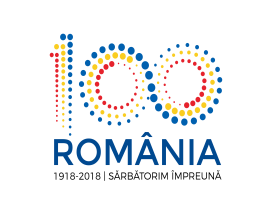 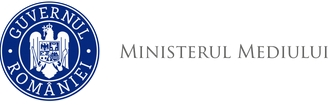 Agenţia Naţională pentru Protecţia Mediului DECIZIA ETAPEI DE ÎNCADRARE - proiect 19 APRILIE 2018Ca urmare a solicitării de emitere a acordului de mediu adresată de S.C. TRANSILVANIA VERDE S.R.L., cu sediul în municipiul Bistrița, str. Carpați, nr. 6, județul Bistriţa-Năsăud, înregistrată la Agenţia pentru Protecţia Mediului Bistriţa-Năsăud cu nr. 3.948/10.04.2018, ultima completare cu nr. 4.090/13.04.2018, în baza Hotărârii Guvernului nr. 445/2009 privind evaluarea impactului anumitor proiecte publice şi private asupra mediului, modificată şi completată prin H.G. nr. 17/2012  şi a Ordonanţei de Urgenţă a Guvernului nr. 57/2007 privind regimul ariilor naturale protejate, conservarea habitatelor naturale, a florei şi faunei sălbatice, cu modificările şi completările ulterioare, aprobată cu modificări prin Legea nr. 49/2011, cu modifcările și completările ulterioare,Agenţia pentru Protecţia Mediului Bistriţa-Năsăud decide, ca urmare a consultărilor desfăşurate în şedinţa Comisiei de Analiză Tehnică din data de 18.04.2018, că proiectul: "Extinderea plantației de arbuști fructiferi și realizarea unui lanț alimentar integrat", amplasat în: localitatea Matei, intravilan și extravilan, comuna Matei, județul Bistriţa-Năsăud, nu se supune evaluării impactului asupra mediului şi nu se supune evaluării adecvate. Justificarea prezentei decizii:I. Motivele care au stat la baza luării deciziei etapei de încadrare în procedura de evaluare a impactului asupra mediului sunt următoarele: - proiectul propus intră sub incidenţa H.G. nr. 445/2009 privind evaluarea impactului anumitor proiecte publice şi private asupra mediului, fiind încadrat în Anexa 2, la:            -  punctul 1, lit. a): "proiecte pentru restructurarea exploatațiilor agricole";            - punctul 1, lit. c): "proiecte de gospodărire a apelor pentru agricultură, inclusiv proiecte de irigații și desecări";- fondurile necesare realizării proiectului se vor obține prin Programul Național de Dezvoltare Rurală 2014÷2020.1. Caracteristicile proiectuluia) Mărimea proiectului:- amplasamentul propus, cu suprafața totală de 12,28 ha, este în două locații:           - terenul pentru plantația de arbuști fructiferi (coacăz negru și zmeur), cu suprafața de 12,00 ha, în extravilanul localității Matei – zona Hodaie;           - terenul pentru realizarea unui centru de depozitare/condiționare, procesare și comercializare coacăze și smeură, cu suprafața de 2.800 m2, în intravilanul localității Matei, fn.Titularul a depus pentru finanțare, în sesiunea din 2016, proiectul „Înființare plantație de arbuști fructiferi Corvinești”, acesta fiind selectat, contractat și în curs de implementare.Prezentul proiect urmărește mărirea capacității producției agricole prin extinderea plantației de zmeur și coacăz negru cu 10 ha și realizarea unui lanț alimentar integrat (centru de depozitare/ condiționare, procesare și comercializare).- proiectul prevede următoarele:  a) pentru plantația de arbuști fructiferi:     - extinderea suprafeței cultivate cu încă 10,00 ha, prin realizarea unei plantații în sistem exclusiv ecologic, superintensiv, astfel: 5,00 ha pentru zmeur și 5,00 ha pentru coacăz negru.	Densitatea de plantare este diferită pe cele 2 parcele:        pentru zmeur s-au stabilit distanțe de plantare de 2,60 m între rânduri și 0,50 m pe rând, cu o densitate de 7.692 plante/ha, fiind necesari 38.460 arbuști de zmeur;        pentru coacăzul negru, distanța de plantare este de 3,50 m între rânduri și 0,50 m pe rând, cu o densitate de 5.714 plante/ha, fiind necesari 28.570 arbuști de coacăz negru.Materialul săditor se va achiziționa de la pepiniere autorizate, cu certificare privind calitatea și sănătatea plantelor.Pentru desfășurarea în bune condiții a procesului de producție din fermă, lista utilajelor și a echipamentelor agricole achiziționate prin derularea primului proiect contractat va fi completată cu două foarfeci electrice și un aerator de sol.     - realizarea unui sistem de irigare, cu o cuvetă pentru acumularea/stocarea apei meteorice și sistem de distribuție a apei pe plantație.	Ccuveta de acumulare-stocare a apei va fi realizată prin săpare,  fiind propusă o suprafaţă de 2.650 m2 şi un volum util de 4.770 m3 (adâncime medie 1,8 m), la cota 480 mdMN, în zona sud-estică a amplasamentului. Apa meteorică acumulată şi stocată în lagună va fi pompată pe parcelele amplasamentului (P1, P2) prin intermediul unei stații de pompare, echipată cu apometru mecanic. Pentru asigurarea unor condiţii tehnice corespunzătoare, apa va fi trecută printr-un sistem de filtre textile înainte de a fi pompată în reţeaua de distribuţie. Capacitatea medie a  sistemului de filtrare va fi de 50 m3/h.Pe fiecare parcelă, liniile de picurare realizate din ţeavă PE, pe care se vor monta diuzele picurătoare la distanţa de plantare a arbuștilor, vor fi racordate la reţeaua de distribuţie principală.Lungimea totală a reţelei de distribuţie realizată din ţevi PEHD va fi de 732 m.Lungimea totală a reţelei de picurare pentru un hectar va fi de 3.800 m.Instalaţia de irigare va funcţiona automatizat, putând ajusta electronic necesarul de apă corespunzător gradului de umiditate din aer şi din sol.     - platformă balastată cu S = 20 m2, pentru amplasarea camerei tehnice a echipamentelor CT (electropompe, generator Inmersol, dozatoare, sistem automatizare, echipamente de filtrare, apometru mecanic);     - centru gospodăresc, cu S = 0,65 ha, pentru păstrarea materialului săditor, depozitare temporară pentru ambalajele necesare unei zile de recoltat fructe, zonă pentru amplasare toaletă ecologică;     - canale colectoare, drenuri, drumuri de exploatare, împrejmuire teren.Bilanțul teritorial propus pentru terenul din extravilanul localității Matei - plantație:  - suprafața totală a terenului = 12,00 ha (120.000 m2);  - parcela I, care se va planta cu zmeur = 5,00 ha (50.000 m2);  - parcela II, care se va planta cu coacăz negru = 5,00 ha (50.000 m2);  - supafața lagunei de colectare a apelor meteorice = 2.650 m2;  - centru gospodăresc, pentru materialul săditor = 6.500 m2;  - platformă balastată pentru camera tehnică cu echipamentele sistemului de irigare = 20 m2;  - spațiu înnierbat pentru sortare preliminară / verificare lădițe cu fructe = cca. 100 m2;  - drumuri de întoarcere și canale colectoare ape meteorice = 8.000 m2;  - spațiu verde,cu iarbă și arbuști ornamentali perimetral = 2.730 m2.	Plantația este una de tip superintensiv, având o densitate de 7.692 plante/ha pentru zmeur și 5.714 plante/ha pentru coacăzul negru. Procesul tehnologic presupune realizarea în cicluri anuale a următoarelor activități:       întreținerea culturilor prin lucrări manuale și mecanice (tăieri, legări);       controlul buruienilor;       curățirea rândurilor de resturi vegetale;       tratamente fitosanitare recomandate pentru culturile ecologice;       irigarea culturilor;       recoltarea fructelor,pentru fiecare an calendaristic fiind stabilit un calendar lunar al activităților care se vor desfășura în fermă (detaliat în memoriul de prezentare)   b) pentru lanțul alimentar integrat:          - construirea unei unități de sortare, depozitare, procesare și comercializare (construcție parter, pe structură metalică și închideri perimetrale din panouri tip sandwich, acoperiș din panouri tip sandwich) și dotarea halei cu echipamente și utilaje tehnologice.    	      Regimul de înălţime: P	      Suprafața construită (parter) = 471,37 m2;	      Suprafața utilă = 444,53 m2;	      Categoria de importanță: Normală (C)	      Clasa de importanță: III.Echipamentele tehnologice propuse pentru achiziționare: bandă transportoare de selecție a fructelor, mașină de cântărit și dozat, buncăr cu elevator, cântar cu etichetare, cântar pentru navete, mașină de lipit pungi, mașină de spălat navete, vană procesare produse alimentare, pompă de transfer cu șurub, dozator continuu pentru vâscoase, vană pentru fierbere-sterilizare borcane, aparat de spălat borcane, mașină de etichetat, mese de lucru, rafturi pentru scule, carucioare, lădițe agro-alimentare, aparat pentru spălat cu presiune, echipament pentru frecat-aspirat, compresor (toate echipamentele propuse pentru achiziționare sunt prezentate detaliat, cu caracteristici tehnice,  dimensionale, frecvența utilizării, în memoriul de prezentare).Lanțul alimentar integrat va fi închis prin comercializarea produselor obținute, ce se va face prin vânzare directă în magazinul propus în corpul clădirii principale, dar și prin intermediul comerțului electronic;          - construirea unei remize pentru utilaje (garare în perioadele de inactivitate), construcție metalică semi-închisă.    	      Regimul de înălţime: P    	      Suprafața construită (parter) = 169,05 m2;    	      Suprafața utilă = 166,02 m2;	    	      H max. Cornișă propus: +4,10 m;    	      H max. Coamă propus: +4,83 m. 	Bilanțul teritorial propus pentru terenul din intravilanul localității Matei – centrul de sortare, depozitare, procesare și comercializare:   - suprafața totală a terenului = 2.800 m2;   - hala de depozitare-sortare-depozitare = 471,37 m2;   - garajul (remiza pentru utilaje)  = 169,05 m2;   - platformă betonată exterioară, cu destinație de punct gospodăresc = 47,40 m2;   - trotuar de gardă  la remiză = 15,20 m2;   - parcare (cu 6 locuri) = 90 m2;   - acces pietonal și auto = cca. 800 m2;   - spațiu verde amenajat = cca. 1.207 m2.    	      P.O.T. existent = 0%     	      P.O.T. propus = 22,90%     	      C.U.T. existent = 0    	      C.U.T. propus = 0,229.	Se estimează o producție medie anuală de 9,00 t/ha pentru zmeură și 11,00 t/ha pentru coacăzul negru.	Capacitatea de ambalare a fructelor proaspete este de 85 t/an, a fructelor congelate de 60 t/an. Obținerea dulceții prin procesare aduce un plus de valoare la nivelul fermei, crescând semnificativ prețul de valorificare al fructelor. Capacitatea de procesare este de 30 t/an.	Frunctele se vor culege mecanizat, cu utilaje performate,care reduc la minim deprecierea lor în timpul operațiilor de cules-manipulare.b) Cumularea cu alte proiecte: proiectul propus are efect cumulativ cu alte proiecte/obiective din zonă, dar efectul cumulat este nesemnificativ;c) Utilizarea resurselor naturale: dintre resursele naturale se utilizează piatră spartă, nisip, pietriș, combustibil lichid în cantități limitate, în faza de construcție.Utilități:          - alimentare cu apă pentru:    	      centrul integrat: alimentarea cu apă rece potabilă și tehnologică se va realiza de la rețeaua edilitară de distribuţie a apei potabile, aflată în imediata vecinătate a limitei de proprietate, de-a lungul Drumului Județean 172H, evacuarea apei uzate în bazin vidanjabil cu volumul de 30 m3, apele pluviale din incintă vor fi trecute prin separator de produse petroliere, după care se vor direcționa spre bazinul vidanjabil, apele meteorice de pe acoperișuri, convențional curate, vor fi direcționate spre spațiile verzi din incintă;             plantație:  sursa de apă va fi una de suprafață, obținută prin colectarea apelor meteorice. Apa va fi contorizată și folosită doar în măsura în care va fi necesară, respectând specificațiile din proiectul tehnic de înființare.- evacuare ape uzate menajere: în rețeaua de canalizare existentă;          - alimentare cu energie electrică:     	      centrul integrat: de la rețeaua electrică existentă în zonă;                  plantație:  alimentarea cu energie elctrică a sistemului de irigații se va realiza cu un generator electric, cu putere nominală de 20kW;          - încălzire spații și asigurare apă caldă menajeră:     	      centrul integrat: cu centrală termică cu combustibil gaze naturale și corpuri statice în spațiile administrative, aeroterme în spațiile de producție;                  plantație:  nu este cazul;          - spațiile frigorifice și cele cu temperatură controlată vor utiliza agenți de răcire ecologici;d) producția de deşeuri: 		În perioada de implementare a proiectului vor rezulta deşeuri menajere de la personalul angajat, pâmânt excedentar, etc., astel:  • deşeuri nepericuloase:       - 17 05 04 – pământ de excavaţie (altele decât cele specificate la 17 05 03);       - 17 09 04 – deşeuri de materiale din construcţie;       - 17 02 01 – deșeuri de lemn;       - deșeuri de ambalaje (15 01 01 hârtie și carton, 15 01 02 materiale plastice, 15 01 03 lemn, 15 01 07 sticlă);       - 20 01 01 – hârtie și carton;       - 20 01 08 – deşeuri menajere şi asimilabil menajere, rezultate din activităţile personalului angajat, care se vor colecta selectiv şi se vor gestiona conform prevederilor legale în vigoare;   • deșeuri periculoase: în etapa de construcţie nu vor rezulta deşeuri periculoase, altele decât carburanţii sau lubrifianţii conţinuţi în rezervoarele utilajelor implicate în transportul materialelor necesare pentru realizarea investiției.Toate categoriile de deșeuri generate  vor fi colectate selectiv, depozitate temporar în locațiile organizărilor de șantier și valorificate/eliminate prin relații contractuale cu societăți specializate.	În perioada de funcționare:        - deșeuri de ambalaje – (15 01 01 hârtie și carton, 15 01 02 materiale plastice, 15 01 03 lemn, 15 01 07 sticlă);        - deșeuri metalice ocazional, la eventuale reparații curente, înlocuire piese – 02 01 10;       - 02 03 04 – deșeuri deșeuri vegetale biodegradabile       - 20 01 08 – deşeuri menajere şi asimilabil menajere, rezultate din activitatea personalului de deservire al puctului de lucru; e) emisiile poluante, inclusiv zgomotul şi alte surse de disconfort:     Surse de poluanţi pentru aer sunt:       - utilajelele care se vor folosi în executarea lucrărilor;       - anumite lucrări specifice ce se vor executa şi care implică inerente emisii de praf (săpături, manipularea materialelor de construcţii, etc.);       - emisii de la arderea gazelor naturale în centrala termică, care afectează zona punctual, reversibil, numai pe durata de realizare a lucrărilor și nu necesită instalații de reținere și dispersie a poluanților în atmosferă;    Nu există cursuri de apă în zona amplasamentului, betonul necesar realizării construcțiilor se aduce gata preparat, nu se asigură utilități hidroedilitare pentru realizarea investiției și nu sunt necesare stații sau instalații de epurare a acestor ape.    Activităţile din şantier implică manipularea unor cantităţi relativ reduse de substanţe poluante pentru sol şi subsol:       - carburanţi / combustibili       - lubrefianţi.       Pentru diminuarea disconfortului pentru locuitorii din zonă, lucrările se vor desfășura numai pe timpul zilei, conform graficului de lucru stabilit de administrațiile locale.      În structura lucrărilor nu se introduce elemente care produc radiații, materialele utilizate la lucrări vor fi conform standardelor sau vor avea agremente tehnice valabile.  f) riscul de accident ținându-se seama în special de substanțele și de tehnologiile utilizate: la implementarea proiectului nu se utilizează substanţe periculoase sau tehnologii care să inducă risc de accidente.2. Localizarea proiectului: 2.1. utilizarea existentă a terenului: conform certificatului de urbanism nr. 12/07.03.2018, eliberat de către COMUNA MATEI, se modifică categoria de folosință a terenului (destinația actiuală este de fâneață pentru terenul din intravilan și teren arabil pentru cel din extravilan;2.2. relativa abundenţă a resurselor naturale din zonă, calitatea şi capacitatea de regenerativă a acestora:        - terenul destinat plantației este situat geografic în unitatea Câmpiei Transilvaniei, cu dealuri relativ înalte (320-500 m) și altitudini maxime de peste 550 m, despărțite de văi largi. Prin caracteristicile sale fizico-geografice, Câmpia Transilvaniei reprezintă una dintre unităţile care înregistrează un deficit destul de mare de apă, determinat atât de sărăcia surselor de suprafaţă, cât şi a celor subterane,    2.3. capacitatea de absorbţie a mediului, cu atenție deosebită pentru:   a) zonele umede: nu este cazul);   b) zonele costiere: nu este cazul;   c) zonele montane și cele împădurite: nu este cazul;   d) parcurile și rezervațiile naturale: nu este cazul;   e) ariile clasificate sau zonele protejate prin legislația în vigoare (zone de protecție a faunei piscicole, bazine piscicole naturale, bazine piscicole amenajate, etc.): nu este cazul;   f)  zonele de protecție specială, mai ales cele desemnate prin Ordonanţa de urgenţă a Guvernului nr. 57/2007 privind regimul ariilor naturale protejate, conservarea habitatelor naturale, a florei şi faunei sălbatice, aprobată prin legean rn. 49/201, cu modificările şi completările ulterioare, zonele prevăzute prin Legea nr. 5/2000 privind aprobarea Planului de amenajare a teritoriului naţional - Secţiunea a III-a - zone protejate, zonele de protecţie instituite conform prevederilor Legii apelor nr. 107/1996, cu modificările şi completările ulterioare, şi Hotărârea Guvernului nr. 930/2005 pentru aprobarea Normelor speciale privind caracterul şi mărimea zonelor de protecţie sanitară şi hidrogeologică:  amplasamentul propus nu se află în perimetrul sau în apropierea unei arii naturale protejate de interes national/comunitar;      g)  ariile în care standardele de calitate ale mediului stabilite de legislaţie, au fost deja depăşite: nu este cazul;   h) ariile dens populate: proiectul propus este în intravilanul localității Matei, la limita zonei locuite și în extravilan, suprafața mai mare de teren;   i) peisajele cu semnificație istorică, culturală și arheologică: nu este cazul;3. Caracteristicile impactului potenţial:   a) extinderea impactului: aria geografică şi numărul persoanelor afectate – nu este cazul,  proiectul vizează extinderea zonelor de cultură pentru arbuștii fructiferi, amplasamentul pentru centrul integrat este de mici dimensiuni, iar persoanele direct afectate sunt în număr redus, pe termen scurt și numai pentru perioada de realizare a proiectului;   b) natura transfrontieră a impactului: nu este cazul;   c) mărimea şi complexitatea impactului: impact redus, punctual și reversibil numai pe durata de realizare a lucrărilor;   d) probabilitatea impactului: prin respectarea măsurilor preventive şi de protecţie a factorilor de mediu propuse, probabilitatea impactului asupra factorilor de mediu este redusă;   e) durata, frecvenţa şi reversibilitatea impactului: impact cu durată, frecvenţă şi reversibilitate reduse datorită naturii proiectului  şi măsurilor prevăzute de acesta. În urma analizei cumulate a impactului se constată că lucrările propuse nu generează un impact major asupra factorilor de mediu.Proiectul a parcurs etapa de evaluare iniţială, din analiza listei de control pentru etapa de încadrare, finalizată în şedinţa Comisiei de Analiză Tehnică, nu rezultă un impact semnificativ asupra mediului al proiectului propus.Anunţurile publice privind depunerea solicitării de emitere a acordului de mediu şi privind etapa de încadrare au fost mediatizate prin afişare la sediul titularului, la sediul Primăriei comunei Matei, publicare în presa locală şi afişare pe site-ul şi la sediul A.P.M. Bistriţa-Năsăud.  Nu s-au înregistrat observaţii/contestaţii/comentarii din partea publicului interesat pe parcursul procedurii de emitere a actului de reglementare.II. Motivele care au stat la baza luării deciziei etapei de încadrare în procedura de evaluare adecvată sunt următoarele:    a) proiectul propus nu intră sub incidenţa art. 28 din O.U.G. nr. 57/2007 privind regimul ariilor naturale protejate, conservarea habitatelor naturale, a florei şi faunei sălbatice, completată cu modificări prin Legea 49/2011, cu modificările și completările ulterioare ÷ amplasament în afara ariilor naturale protejate.Condiţii de realizare a proiectului:1. Se vor respecta prevederile O.U.G. nr. 195/2005 privind protecţia mediului, cu modificările şi completările ulterioare.2. Se vor respecta documentația tehnică, normativele și prescripțiile tehnice specifice – date, parametri – justificare a prezentei decizii.3. Se vor respecta prevederile legislației în vigoare, condițiile impuse prin acordurile, deciziile, avizele și punctele de vedere emise de autoritățile implicate în derularea procedurii.4. Pe parcursul execuţiei lucrărilor se vor lua toate măsurile pentru prevenirea poluărilor accidentale, iar la finalizarea lucrărilor se impune refacerea la starea iniţială a terenurilor afectate de lucrări.5. Materialele necesare pe parcursul execuţiei lucrărilor vor fi depozitate numai în locuri special amenajate, astfel încât să se asigure protecţia factorilor de mediu. Se interzice depozitarea necontrolată a deşeurilor.6. Mijloacele de transport şi utilajele folosite vor fi întreţinute corespunzător, pentru reducerea emisiilor de noxe în atmosferă şi prevenirea scurgerilor accidentale de carburanţi/lubrifianţi.7. Se va asigura în permanenţă stocul de materiale şi dotări necesare pentru combaterea efectelor poluărilor accidentale (materiale absorbante pentru eventuale scurgeri de carburanţi, uleiuri, etc.).8. La încheierea lucrărilor se vor îndepărta atât materialele rămase neutilizate, cât şi deşeurile rezultate în timpul lucrărilor.9. Se interzice accesul de pe amplasament pe drumurile publice cu utilaje şi mijloace de transport necurăţate.10. Echipamentele care asigură temperatura controlată pentru zonele de refrigerare și congelare vor funcționa numai cu agenți frigorifici ecologici, iar întreținerea curentă se va face de către societăți specializate, pe bază de contract.10. Organizarea de șantier pentru construirea centrului  integrat se va amenaja strict în incintă, fără ocuparea altor suprafețe de teren.11. Deşeurile menajere vor fi transportate şi depozitate prin relaţie contractuală cu operatorul de salubritate, iar deşeurile valorificabile se vor preda la societăţi specializate, autorizate pentru valorificarea lor. Colectarea deşeurilor menajere se va face în mod selectiv (cel puţin în 3 categorii), depozitarea temporară fiind realizată doar în cadrul suprafeţei prevăzută pentru organizarea de şantier. Se va întocmi evidenţa tuturor categoriilor de deşeuri conform prevederilor H.G. nr. 856/2002 şi a Legii nr. 249/28.10.2015 privind modalitatea de gestionare a ambalajelor și a deșeurilor de ambalaje, iar eliminarea de pe amplasament se va face ţinându-se conform H.G. nr. 856/2002 şi O.U.G. nr. 16/2001 (cu modificările și completările ulterioare).Gestionarea deșeurilor se va face cu respectarea strictă a prevederilor Legii nr. 211/2011 privind regimul deşeurilor, republicată în M. Of. partea I nr. 220/28.03.2014, modificată şi completată prin O.U.G. nr. 68/2016.12. Atât pentru perioada execuţiei lucrărilor, cât şi în perioada de funcţionare a obiectivului, se vor lua toate măsurile necesare pentru:   - evitarea scurgerilor accidentale de produse petroliere de la mijloacele de transport utilizate;   - evitarea depozitării necontrolate a materialelor folosite şi a deşeurilor rezultate;   - asigurarea permanentă a stocului de materiale și dotări necesare pentru combaterea efectelor poluărilor accidentale (materiale absorbante).13. Titularul proiectului și antreprenorul/constructorul sunt obligați să respecte și să implementeze toate măsurile de reducere a impactului, precum și condițiile prevăzute în documentația care a stat la baza emiterii prezentei decizii.14. La terminarea lucrărilor se va dezafecta zona organizării de şantier, se vor îndepărta atât materialele rămase neutilizate cât şi deşeurile rezultate în timpul lucrărilor, iar suprafeţele de teren afectate de lucrările de execuţie vor fi aduse la starea iniţială.15. Alimentarea cu carburanţi a mijloacelor auto și schimburile de ulei se vor face numai pe amplasamente autorizate.16. Se interzice accesul de pe amplasament pe drumurile publice cu utilaje, maşini de transport necurăţate. Titularul activităţii are obligaţia asigurării cu instalaţiile corespunzătoare acestui scop - instalaţii de spălare şi sistem colector de ape uzate.  	17. La stabilirea programului de lucru şi de transport a materialelor necesare se vor lua măsuri de diminuare la minim a potenţialului disconfort creat locuitorilor sau obiectivelor de interes public. 18. La finalizarea investiţiei, titularul va notifica Agenţia pentru Protecţia Mediului Bistriţa-Năsăud şi Comisariatul Judeţean Bistrița-Năsăud al Gărzii Naționale de Mediu pentru verificarea conformării cu actul de reglementare și va solicita și obține autorizație de mediu.Prezentul act de reglementare este valabil pe toată perioada punerii în aplicare a proiectului, dacă nu se produc modificări.În cazul în care proiectul suferă modificări, titularul este obligat să notifice în scris Agenţia pentru Protecţia Mediului Bistriţa-Năsăud asupra acestor modificări, înainte de realizarea acestora.		Nerespectarea prevederilor prezentului act se sancționează conform prevederilor legale în vigoare.Verificarea conformării cu prevederile prezentului act se face de către Garda Naţională de Mediu/Comisariatul judeţean Bistriţa-Năsăud şi Agenţia pentru Protecţia Mediului Bistriţa-Năsăud.Prezenta decizie poate fi contestată în conformitate cu prevederile Hotărârii Guvernului nr. 445/2009 şi ale Legii contenciosului administrativ nr. 554/2004, cu modificările şi completările ulterioare.      DIRECTOR EXECUTIV,				                         ŞEF SERVICIU                                                                                              AVIZE, ACORDURI, AUTORIZAŢII,biolog-chimist Sever Ioan ROMAN																                    ing. Marinela Suciu							                 ÎNTOCMIT,    	        ing. Georgeta Cosma			 Agenţia pentru Protecţia Mediului Bistrița-Năsăud